Приложение №4ОглавлениеПрограмма инструктажа по охране труда и технике безопасности	3Инструкция по охране труда для участников 	41.Общие требования охраны труда	42.Требования охраны труда перед началом работы	73.Требования охраны труда во время работы	94. Требования охраны труда в аварийных ситуациях	105.Требование охраны труда по окончании работ	11Инструкция по охране труда для экспертов	121.Общие требования охраны труда	122.Требования охраны труда перед началом работы	143.Требования охраны труда во время работы	154. Требования охраны труда в аварийных ситуациях	165.Требование охраны труда по окончании работ	17Программа инструктажа по охране труда и технике безопасности1. Общие сведения о месте проведения конкурса, расположение компетенции, время трансфера до места проживания, расположение транспорта для площадки, особенности питания участников и экспертов, месторасположение санитарно-бытовых помещений, питьевой воды, медицинского пункта, аптечки первой помощи, средств первичного пожаротушения.2. Время начала и окончания проведения конкурсных заданий, нахождение посторонних лиц на площадке.3. Контроль требований охраны труда участниками и экспертами. Штрафные баллы за нарушения требований охраны труда.4. Вредные и опасные факторы во время выполнения конкурсных заданий и нахождения на территории проведения конкурса.5. Общие обязанности участника и экспертов по охране труда, общие правила поведения во время выполнения конкурсных заданий и на территории.6. Основные требования санитарии и личной гигиены.7. Средства индивидуальной и коллективной защиты, необходимость их использования.8. Порядок действий при плохом самочувствии или получении травмы. Правила оказания первой помощи.9. Действия при возникновении чрезвычайной ситуации, ознакомление со схемой эвакуации и пожарными выходами.Инструкция по охране труда для участников 1.Общие требования охраны трудаДля участников не моложе 18 лет1.1. К участию в конкурсе, под непосредственным руководством Экспертов или совместно с Экспертом, Компетенции «Агрономия» допускаются участники в возрасте старше 18 летК самостоятельному выполнению конкурсных заданий в Компетенции «Агрономия» допускаются участники не моложе 18 лет- прошедшие инструктаж по охране труда по «Программе инструктажа по охране труда и технике безопасности»;- ознакомленные с инструкцией по охране труда;- имеющие необходимые навыки по эксплуатации инструмента, приспособлений совместной работы на оборудовании;- не имеющие противопоказаний к выполнению конкурсных заданий по состоянию здоровья.1.2. В процессе выполнения конкурсных заданий и нахождения на территории и в помещениях места проведения конкурса, участник обязан четко соблюдать:- инструкции по охране труда и технике безопасности; - не заходить за ограждения и в технические помещения;- соблюдать личную гигиену;- принимать пищу в строго отведенных местах;- самостоятельно использовать инструмент и оборудование, разрешенное к выполнению конкурсного задания;1.3. Участник для выполнения конкурсного задания использует инструмент:1.4. Участник для выполнения конкурсного задания использует оборудование:1.5. При выполнении конкурсного задания на участника могут воздействовать следующие вредные и (или) опасные факторы:Физические:Физические:- режущие и колющие предметы.Химические:- калий хлористый;- спирт этиловый;- раствором йода в йодиде калия, Психологические:- высокая стрессовая нагрузка;- множество отвлекающих факторов;- эмоциональные перегрузки;- негативное сравнение себя с соперниками.-чрезмерное напряжение внимания, усиленная нагрузка на зрение1.6. Возможные профессиональные риски и опасности при выполнении конкурсных заданий:- порезы;- шумы;1.7. Применяемые во время выполнения конкурсного задания средства индивидуальной защиты:- халат;- перчатки резиновые;- перчатки хлопчатобумажные1.8. Знаки безопасности, используемые на рабочем месте и в помещении, для обозначения присутствующих опасностей и информирования:F 04 Огнетушитель           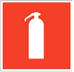 E 22 Указатель выхода           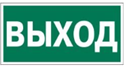 E 23 Указатель запасного выхода      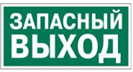 EC 01 Аптечка первой медицинской помощи      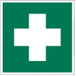 P 01 Запрещается курить             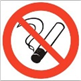 1.10. При несчастном случае пострадавший или очевидец несчастного случая обязан немедленно сообщить о случившемся Экспертам. В помещении на рабочей площадке находится аптечка первой помощи, укомплектованная изделиями медицинского назначения, ее необходимо использовать для оказания первой помощи, самопомощи в случаях получения травмы.В случае возникновения несчастного случая или болезни участника, об этом немедленно уведомляются Главный эксперт, Лидер команды и Эксперт. Главный эксперт принимает решение о назначении дополнительного времени для участия. В случае отстранения участника от дальнейшего участия в Чемпионате ввиду болезни или несчастного случая, он получит баллы за любую завершенную работу. Вышеуказанные случаи подлежат обязательной регистрации в Форме регистрации несчастных случаев и в Форме регистрации перерывов в работе.1.11. Участники, допустившие невыполнение или нарушение инструкции по охране труда, привлекаются к ответственности. Постоянное нарушение норм безопасности может привести к временному или перманентному отстранению аналогично апелляции.2.Требования охраны труда перед началом работыПеред началом работы участники должны выполнить следующее:2.1. Все участники должны ознакомиться с инструкцией по технике безопасности, с планами эвакуации при возникновении пожара, местами расположения санитарно-бытовых помещений, медицинскими кабинетами, питьевой воды, подготовить рабочее место в соответствии с Техническим описанием компетенции.Осмотреть и проверить специальную одежду, обувь и др. средства индивидуальной защиты на предмет загрязнений и неисправностей. Одеть необходимые средства защиты для выполнения подготовки рабочих мест, инструмента и оборудования, далее для выполнения конкурсных заданий.По окончании ознакомительного периода, участники подтверждают свое ознакомление со всеми процессами, подписав протокол прохождения инструктажа. 2.2. Подготовить рабочее место:- освободить проходы к рабочему месту;- проверить работу дополнительного освещения (при необходимости и наличии);- ознакомиться с инструментами и оборудованием, - ознакомится с инструкциями по применению (при наличии незнакомых устройств).  2.3. Подготовить инструмент и оборудование, разрешенное к самостоятельной работе:Инструмент и оборудование, не разрешенное к самостоятельному использованию, к выполнению конкурсных заданий подготавливает уполномоченный Эксперт, участники могут принимать посильное участие в подготовке под непосредственным руководством и в присутствии Эксперта.2.4. В день проведения конкурса изучить содержание и порядок проведения модулей конкурсного задания, а также безопасные приемы их выполнения. Проверить пригодность инструмента и оборудования визуальным осмотром.Осмотреть и привести в порядок рабочую специальную одежду и обувь: застегнуть обшлага рукавов, заправить одежду и застегнуть ее на все пуговицы, подготовить рукавицы (перчатки).2.5. Ежедневно, перед началом выполнения конкурсного задания, в процессе подготовки рабочего места:- осмотреть и привести в порядок рабочее место, средства индивидуальной защиты;- убедиться в достаточности освещенности;- проверить (визуально) правильность подключения инструмента и оборудования в электросеть;- проверить правильность установки стола, стула, положения оборудования и инструмента, при необходимости, обратиться к эксперту для устранения неисправностей в целях исключения неудобных поз и длительных напряжений тела.2.6. Подготовить необходимые для работы материалы, приспособления, и разложить их на свои места, убрать с рабочего стола все лишнее.2.7. Участнику запрещается приступать к выполнению конкурсного задания при обнаружении неисправности инструмента или оборудования. О замеченных недостатках и неисправностях немедленно сообщить Эксперту и до устранения неполадок к конкурсному заданию не приступать.3.Требования охраны труда во время работы3.1. При выполнении конкурсных заданий участнику необходимо:- выполнять конкурсные задания с применением средств индивидуальной и коллективной защиты;- соблюдать требования безопасности при использовании инструмента и оборудования:3.2. При выполнении конкурсных заданий и уборке рабочих мест:- необходимо быть внимательным, не отвлекаться посторонними разговорами и делами, не отвлекать других участников;- соблюдать настоящую инструкцию;- соблюдать правила эксплуатации оборудования, механизмов и инструментов, не подвергать их механическим ударам, не допускать падений;- поддерживать порядок и чистоту на рабочем месте;- рабочий инструмент располагать таким образом, чтобы исключалась возможность его скатывания и падения;- выполнять конкурсные задания только исправным инструментом;3.3. При неисправности инструмента и оборудования – прекратить выполнение конкурсного задания и сообщить об этом Эксперту, а в его отсутствие заместителю главного Эксперта.4. Требования охраны труда в аварийных ситуациях4.1. При обнаружении неисправности в работе электрических устройств, находящихся под напряжением (повышенном их нагреве, появления искрения, запаха гари, задымления и т.д.), участнику следует немедленно сообщить о случившемся Экспертам. Выполнение конкурсного задания продолжить только после устранения возникшей неисправности.4.2. В случае возникновения у участника плохого самочувствия или получения травмы сообщить об этом эксперту.4.3. При поражении участника электрическим током немедленно отключить электросеть, оказать первую помощь (самопомощь) пострадавшему, сообщить Эксперту, при необходимости обратиться к врачу.4.4. При несчастном случае или внезапном заболевании необходимо в первую очередь отключить питание электрооборудования, сообщить о случившемся Экспертам, которые должны принять мероприятия по оказанию первой помощи пострадавшим, вызвать скорую медицинскую помощь, при необходимости отправить пострадавшего в ближайшее лечебное учреждение.4.5. При возникновении пожара необходимо немедленно оповестить Главного эксперта и экспертов. При последующем развитии событий следует руководствоваться указаниями Главного эксперта или эксперта, заменяющего его. Приложить усилия для исключения состояния страха и паники.При обнаружении очага возгорания на конкурсной площадке необходимо любым возможным способом постараться загасить пламя в "зародыше" с обязательным соблюдением мер личной безопасности.При возгорании одежды попытаться сбросить ее. Если это сделать не удается, упасть на пол и, перекатываясь, сбить пламя; необходимо накрыть горящую одежду куском плотной ткани, облиться водой, запрещается бежать – бег только усилит интенсивность горения.В загоревшемся помещении не следует дожидаться, пока приблизится пламя. Основная опасность пожара для человека – дым. При наступлении признаков удушья лечь на пол и как можно быстрее ползти в сторону эвакуационного выхода.4.6. При обнаружении взрывоопасного или подозрительного предмета не подходите близко к нему, предупредите о возможной опасности находящихся поблизости экспертов или обслуживающий персонал.При происшествии взрыва необходимо спокойно уточнить обстановку и действовать по указанию экспертов, при необходимости эвакуации возьмите с собой документы и предметы первой необходимости, при передвижении соблюдайте осторожность, не трогайте поврежденные конструкции, оголившиеся электрические провода. В разрушенном или поврежденном помещении не следует пользоваться открытым огнем (спичками, зажигалками и т.п.).5.Требование охраны труда по окончании работПосле окончания работ каждый участник обязан:5.1. Привести в порядок рабочее место. 5.2. Убрать средства индивидуальной защиты в отведенное для хранений место.5.3. Отключить инструмент и оборудование от сети.5.4. Инструмент убрать в специально предназначенное для хранений место.5.5. По окончании работы с химическими веществами следует произвести сбор отработанных химических веществ (растворов) в специальную герметично закрывающуюся емкость и удалить ее из рабочего помещения в установленные места хранения отходов.Неиспользованные остатки химических веществ должны быть удалены из рабочего помещения в места, предназначенные для их хранения.5.6. Сообщить эксперту о выявленных во время выполнения конкурсных заданий неполадках и неисправностях оборудования и инструмента, и других факторах, влияющих на безопасность выполнения конкурсного задания.Инструкция по охране труда для экспертов1.Общие требования охраны труда1.1. К работе в качестве эксперта Компетенции «Агрономия» допускаются Эксперты, прошедшие специальное обучение и не имеющие противопоказаний по состоянию здоровья.1.2. Эксперт с особыми полномочиями, на которого возложена обязанность за проведение инструктажа по охране труда, должен иметь действующие удостоверение «О проверке знаний требований охраны труда».1.3. В процессе контроля выполнения конкурсных заданий и нахождения на территории и в помещениях склада, конкурсной площадки, комнат экспертов Эксперт обязан четко соблюдать:- инструкции по охране труда и технике безопасности; - правила пожарной безопасности, знать места расположения первичных средств пожаротушения и планов эвакуации.- расписание и график проведения конкурсного задания, установленные режимы труда и отдыха.1.4. При работе на персональном компьютере и копировально-множительной технике на Эксперта могут воздействовать следующие вредные и (или) опасные производственные факторы:— электрический ток;— статическое электричество, образующееся в результате трения движущейся бумаги с рабочими механизмами, а также при некачественном заземлении аппаратов;— шум, обусловленный конструкцией оргтехники;— химические вещества, выделяющиеся при работе оргтехники;— зрительное перенапряжение при работе с ПК.При наблюдении, за выполнением конкурсного задания участниками, на Эксперта могут воздействовать следующие вредные и (или) опасные производственные факторы:Физические:- режущие и колющие предметы;- горячие растворы;- ультрафиолетовое излучение.Химические:- щелочи;- кислоты.Психологические:- чрезмерное напряжение внимания, усиленная нагрузка на зрение- эмоциональные перегрузки 1.5. Применяемые во время выполнения конкурсного задания средства индивидуальной защиты:- халат;- перчатки;1.6. Возможные профессиональные риски и опасности при выполнении конкурсных заданий:- порезы;- шумы;1.7. Применяемые во время выполнения конкурсного задания средства индивидуальной защиты:- халат;- перчатки резиновые;- перчатки хлопчатобумажные1.8. Знаки безопасности, используемые на рабочем месте и в помещении, для обозначения присутствующих опасностей и информирования:F 04 Огнетушитель           E 22 Указатель выхода           E 23 Указатель запасного выхода      EC 01 Аптечка первой медицинской помощи      P 01 Запрещается курить             1.9. При несчастном случае пострадавший или очевидец несчастного случая обязан немедленно сообщить о случившемся Главному Эксперту. В помещении Экспертов Компетенции «Агрономия» находится аптечка первой помощи, укомплектованная изделиями медицинского назначения, ее необходимо использовать для оказания первой помощи, самопомощи в случаях получения травмы.В случае возникновения несчастного случая или болезни Эксперта, об этом немедленно уведомляется Главный эксперт. 1.10. Эксперты, допустившие невыполнение или нарушение инструкции по охране труда, привлекаются к ответственности, а при необходимости согласно действующему законодательству.2. Требования охраны труда перед началом работыПеред началом работы Эксперты должны выполнить следующее:2.1. Эксперт с особыми полномочиями, ответственный за охрану труда, обязан провести подробный инструктаж по «Программе инструктажа по охране труда и технике безопасности», ознакомить экспертов и участников с инструкцией по технике безопасности, с планами эвакуации при возникновении пожара, с местами расположения санитарно-бытовых помещений, медицинскими кабинетами, питьевой воды. Проверить специальную одежду, обувь и др. средства индивидуальной защиты. Одеть необходимые средства защиты для выполнения подготовки и контроля подготовки участниками рабочих мест, инструмента и оборудования.2.2. Ежедневно, перед началом выполнения конкурсного задания участниками конкурса, Эксперт с особыми полномочиями проводит инструктаж по охране труда, Эксперты контролируют процесс подготовки рабочего места участниками, и принимают участие в подготовке рабочих мест участников в возрасте моложе 18 лет.2.3. Ежедневно, перед началом работ на конкурсной площадке и в помещении экспертов необходимо:- осмотреть рабочие места экспертов и участников;-привести в порядок рабочее место эксперта;-проверить правильность подключения оборудования в электросеть;- одеть необходимые средства индивидуальной защиты;- осмотреть инструмент и оборудование участников в возрасте до 18 лет, участники старше 18 лет осматривают самостоятельно инструмент и оборудование.2.5. Подготовить необходимые для работы материалы, приспособления, и разложить их на свои места, убрать с рабочего стола все лишнее.2.6. Эксперту запрещается приступать к работе при обнаружении неисправности оборудования. О замеченных недостатках и неисправностях немедленно сообщить Техническому Эксперту и до устранения неполадок к работе не приступать.3.Требования охраны труда во время работы3.1. При выполнении работ по оценке конкурсных заданий на персональном компьютере и другой оргтехнике, значения визуальных параметров должны находиться в пределах оптимального диапазона.3.2. Изображение на экранах видеомониторов должно быть стабильным, ясным и предельно четким, не иметь мерцаний символов и фона, на экранах не должно быть бликов и отражений светильников, окон и окружающих предметов.3.3. Суммарное время непосредственной работы с персональным компьютером и другой оргтехникой в течение конкурсного дня должно быть не более 6 часов.Продолжительность непрерывной работы с персональным компьютером и другой оргтехникой без регламентированного перерыва не должна превышать 2-х часов. Через каждый час работы следует делать регламентированный перерыв продолжительностью 15 мин.3.4. Во избежание поражения током запрещается:- прикасаться к задней панели персонального компьютера и другой оргтехники, монитора при включенном питании;- допускать попадания влаги на поверхность монитора, рабочую поверхность клавиатуры, дисководов, принтеров и других устройств;- производить самостоятельно вскрытие и ремонт оборудования;- переключать разъемы интерфейсных кабелей периферийных устройств при включенном питании;- загромождать верхние панели устройств бумагами и посторонними предметами;- допускать попадание влаги на поверхность системного блока (процессора), монитора, рабочую поверхность клавиатуры, дисководов, принтеров и др. устройств;3.5. При выполнении модулей конкурсного задания участниками, Эксперту необходимо быть внимательным, не отвлекаться посторонними разговорами и делами без необходимости, не отвлекать других Экспертов и участников.3.6. Эксперту во время работы с оргтехникой:- обращать внимание на символы, высвечивающиеся на панели оборудования, не игнорировать их;- не снимать крышки и панели, жестко закрепленные на устройстве. В некоторых компонентах устройств используется высокое напряжение или лазерное излучение, что может привести к поражению электрическим током или вызвать слепоту;- не производить включение/выключение аппаратов мокрыми руками;- не ставить на устройство емкости с водой, не класть металлические предметы;- не эксплуатировать аппарат, если он перегрелся, стал дымиться, появился посторонний запах или звук;- не эксплуатировать аппарат, если его уронили или корпус был поврежден;- вынимать застрявшие листы можно только после отключения устройства из сети;-запрещается перемещать аппараты включенными в сеть;- все работы по замене картриджей, бумаги можно производить только после отключения аппарата от сети;- запрещается опираться на стекло оригиналодержателя, класть на него какие-либо вещи помимо оригинала;- запрещается работать на аппарате с треснувшим стеклом;- обязательно мыть руки теплой водой с мылом после каждой чистки картриджей, узлов и т.д.;- просыпанный тонер, носитель немедленно собрать пылесосом или влажной ветошью.3.7. Включение и выключение персонального компьютера и оргтехники должно проводиться в соответствии с требованиями инструкции по эксплуатации.3.8. Запрещается:- устанавливать неизвестные системы паролирования и самостоятельно проводить переформатирование диска;- иметь при себе любые средства связи;- пользоваться любой документацией кроме предусмотренной конкурсным заданием.3.9. При неисправности оборудования – прекратить работу и сообщить об этом Техническому эксперту, а в его отсутствие заместителю главного Эксперта.3.10. При наблюдении за выполнением конкурсного задания участниками Эксперту:- одеть необходимые средства индивидуальной защиты;- передвигаться по конкурсной площадке не спеша, не делая резких движений, смотря под ноги;4. Требования охраны труда в аварийных ситуациях4.1. При обнаружении неисправности в работе электрических устройств, находящихся под напряжением (повышенном их нагреве, появления искрения, запаха гари, задымления и т.д.), Эксперту следует немедленно отключить источник электропитания и принять меры к устранению неисправностей, а так же сообщить о случившемся Техническому Эксперту. Работу продолжать только после устранения возникшей неисправности.4.2. В случае возникновения зрительного дискомфорта и других неблагоприятных субъективных ощущений следует ограничить время работы с персональным компьютером и другой оргтехникой, провести коррекцию длительности перерывов для отдыха или провести смену деятельности на другую, не связанную с использованием персонального компьютера и другой оргтехники.4.3. При поражении электрическим током немедленно отключить электросеть, оказать первую помощь (самопомощь) пострадавшему, сообщить Главному Эксперту, при необходимости обратиться к врачу.4.4. При несчастном случае или внезапном заболевании необходимо в первую очередь отключить питание электрооборудования, сообщить о случившемся Главному Эксперту. 4.5. При возникновении пожара необходимо немедленно оповестить технического эксперта. При последующем развитии событий следует руководствоваться указаниями Главного эксперта или должностного лица, заменяющего его. Приложить усилия для исключения состояния страха и паники.При обнаружении очага возгорания на конкурсной площадке необходимо любым возможным способом постараться загасить пламя в "зародыше" с обязательным соблюдением мер личной безопасности.При возгорании одежды попытаться сбросить ее. Если это сделать не удается, упасть на пол и, перекатываясь, сбить пламя; необходимо накрыть горящую одежду куском плотной ткани, облиться водой, запрещается бежать – бег только усилит интенсивность горения.В загоревшемся помещении не следует дожидаться, пока приблизится пламя. Основная опасность пожара для человека – дым. При наступлении признаков удушья лечь на пол и как можно быстрее ползти в сторону эвакуационного выхода.4.6. При обнаружении взрывоопасного или подозрительного предмета не подходить близко к нему, предупредить о возможной опасности находящихся поблизости ответственных лиц.При происшествии взрыва необходимо спокойно уточнить обстановку и действовать по указанию должностных лиц, при необходимости эвакуации, эвакуировать участников и других экспертов и конкурсной площадки, взять те с собой документы и предметы первой необходимости, при передвижении соблюдать осторожность, не трогать поврежденные конструкции, оголившиеся электрические провода. В разрушенном или поврежденном помещении не следует пользоваться открытым огнем (спичками, зажигалками и т.п.).5.Требование охраны труда по окончании работПосле окончания конкурсного дня Эксперт обязан:5.1. Отключить электрические приборы, оборудование, инструмент и устройства от источника питания.5.2. Привести в порядок рабочее место Эксперта и проверить рабочие места участников. 5.3. Сообщить Техническому эксперту о выявленных во время выполнения конкурсных заданий неполадках и неисправностях оборудования, и других факторах, влияющих на безопасность труда.Наименование инструментаНаименование инструментаиспользует самостоятельноиспользует под наблюдением эксперта или назначенного ответственного лица старше 18 лет:Игла препарировальная гистологическаяСкальпель хирургическийПинцетыКопулировочный прививочный ножХимическая посудаСпиртовкаСита (почвенные, зерновые)Ножи, ножовкиРазделочные доскиНожиТочилка для ножейСадовый секаторНаименование оборудованияНаименование оборудованияиспользует самостоятельновыполняет конкурсное задание совместно с экспертом или назначенным лицом старше 18 лет:МикроскопНоутбукСтруйное МФУВесы аналитическиеГорелка спиртовая лабораторнаяЛабораторная мельницаТестомесилка лабораторнаяОтмыватель клейковиныИзмеритель деформации клейковиныИономер лабораторныйpH-метр лабораторныйРефрактометрВидеокамера экшнПланшетный компьютер Наименование инструмента или оборудованияПравила подготовки к выполнению конкурсного заданияКомпьютер в сборе (монитор, мышь, клавиатура) - ноутбукПроверить исправность оборудования и приспособлений:- наличие защитных кожухов (в системном блоке);- исправность работы мыши и клавиатуры;- исправность цветопередачи монитора;- отсутствие розеток и/или иных проводов в зоне досягаемости;- скорость работы при полной загруженности ПК;- угол наклона экрана монитора, положения клавиатуры в целях исключения неудобных поз и длительных напряжений тела (монитор должен находиться на расстоянии не менее 50 см от глаз (оптимально 60-70 см);- следить за тем, чтобы вентиляционные отверстия устройств ничем не были закрыты.Принтер - Проверить синхронность работы ПК и принтера;- совершить пробный запуск тестовой печати;- проверить наличие тонера и бумаги.ЭлектробезопасностьИспользуйте шнур питания, поставляемый с принтером.Подключайте шнур питания непосредственно к правильно заземленной розетке электропитания. Проверьте надежность подключения на обоих концах шнура. Если вы не знаете, заземлена ли розетка, попросите Эксперта проверить ее.Не используйте переходник с заземлением для подключения принтера к розетке питания без контакта заземления.Не используйте удлинитель или сетевой разветвитель.Убедитесь, что принтер подключен к розетке, обеспечивающей соответствующее напряжение питания и мощность. В случае необходимости обсудите с экспертом режимы питания принтера.Не размещайте принтер в таком месте, где на шнур питания могут по неосторожности наступить.МикроскопПротереть по необходимости. Поставить на стол от края 3 - 5 см. Подключить к электричеству. Настроить подсветку так чтобы свет попадал в объектив. Опустить предметный столик. Увеличение должно быть минимальным. На предметный столик положить препарат. Поднять столик так чтобы расстояние до объектива было 1 см. Настраиваем четкое изображение с помощью винтов.Весы Установить на ровную неподвижную поверхность. Отрегулировать горизонтальность весов путем вращения винтовых опор весов и контроля положения воздушного пузырька в ампуле уровня. Весы выровнены, когда пузырек находится в центре черного кольца ампулы.  Перед включением весов платформа должна быть пустой. Необходимо проверить соответствие позиции переключателя на адаптере постоянного тока напряжению в сети. Используется только адаптер с выходом 12V/300mA, входящий в комплект весов. Вставьте вилку адаптера в сеть, а штекер в адаптерный разъем. Лабораторная мельница Осмотреть шнур и вилку аппарата на предмет их повреждений. Осмотреть лабораторную мельницу на наличие повреждений корпуса, рабочей камеры. перед включением лабораторной мельницы в электрическую сеть.Тестомесилка лабораторнаяОсмотреть шнур и вилку аппарата на предмет их повреждений. Осмотреть тестомесилку на наличие повреждений корпуса, рабочей камеры. перед включением в электрическую сеть.Отмыватель клейковиныОсмотреть шнур и вилку аппарата на предмет их повреждений. Запрещается подключать устройство к электросети кабелем с поврежденной вилкой и изоляцией; снимать кожухи устройства и устранять неполадки в устройстве, включенном в электросеть. Запрещается: пользоваться не исправным электрооборудованием; дергать за провод при выключении электровилки и розетки; оставлять приборы включенными без надобности; загромождать проходы к электроприборам; самостоятельно ремонтировать неисправное оборудование; помещать на электропровода и приборы посторонние предметы. Запрещено включать электроприборы и электрооборудование мокрыми руками. Запрещается переносить включенные приборы.Измеритель деформации клейковиныЗапрещается проводить ремонт прибора, не отключив его от сети питания. Запрещено включать электроприборы и электрооборудование мокрыми руками. Запрещается переносить включенные приборы; дергать за провод при выключении электровилки и розетки; оставлять приборы включенными без надобности; загромождать проходы к электроприборам.рН метрПользоваться инструкцией к рН метру. Запрещено включать электроприборы и электрооборудование мокрыми руками. Запрещается переносить включенные приборы; пользоваться не исправным электрооборудованием; дергать за провод при выключении электровилки и розетки; оставлять приборы включенными без надобности; загромождать проходы к электроприборам; самостоятельно ремонтировать неисправное оборудование; помещать на электропровода и приборы посторонние предметыРефрактометрПользоваться инструкцией к рефрактометру. Запрещается: пользоваться не исправным электрооборудованием; размещать горючие материалы в близи включенных приборов; дергать за провод при выключении электровилки и розетки; оставлять приборы включенными без надобности; загромождать проходы к электроприборам; самостоятельно ремонтировать неисправное оборудование; помещать на электропровода и приборы посторонние предметы. Запрещено включать электроприборы и электрооборудование мокрыми руками. Запрещается переносить включенные приборы.Скальпель хирургический, ножиНеобходимо быть предельно внимательным при работе с хирургическими инструментами, так как при неосторожном с ними обращении (резкий поворот со скальпелем в руках, ножницами, препаровальной иглой и др.) можно пораниться самому и травмировать находящихся рядом. Ножи, скальпели держать таким образом, чтобы ладонь лежала поверх рукоятки.Химическая посудаОсновные правила работы со стеклом: при работе с химической посудой нельзя применять физические усилия;  категорически запрещается использование химической посуды, имеющей трещины или отбитые края;  осколки посуды необходимо убирать с рабочего стола только с помощью щетки и совка, ни в коем случае не брать их руками;   стеклянную посуду больших размеров следует переносить с места на место только двумя руками;  мыть химическую посуду нужно не посредственно после окончания работы, надевая при мытье резиновые перчатки.Химические вещества (растворы)Открывать рабочие емкости с химическими веществами следует только перед использованием. По окончании работы тару (рабочие емкости) необходимо плотно закрывать. Переливать и разливать химические вещества следует соблюдая осторожность и не допуская их разбрызгивания. Отбирать из тары (рабочей емкости) химические вещества в небольшом количестве следует специальными пипетками с резиновой грушей или автоматическими пипетками из химически стойких материалов. Заполнять рабочие емкости (посуду) химическими веществами допускается не более чем на 90% их объема. Перемещение тары (рабочих емкостей) с химическими веществами разрешается только в закупоренном виде.Иономер лабораторныйПользоваться инструкцией к иономеру. Запрещено включать электроприборы и электрооборудование мокрыми руками. Запрещается переносить включенные приборы; пользоваться не исправным электрооборудованием; дергать за провод при выключении электровилки и розетки; оставлять приборы включенными без надобности; загромождать проходы к электроприборам; самостоятельно ремонтировать неисправное оборудование; помещать на электропровода и приборы посторонние предметыВидеокамера экшнНе пытайтесь самостоятельно разбирать камеру.    Не    касайтесь    внутренних    частей    камеры, ставших     доступными      в      результате      падения камеры и повреждения корпуса. Не пытайтесь разбирать или перезаряжать элемент питания.   Немедленно    удалите    из    камеры     элемент питания, если он стал горячим или появился дым. Не используйте камеру в таких местах, где она может   контактировать с   водой, поскольку   она негерметична.Садовый секатор, капулировочный нож, ножовка Использовать инструменты можно только по их прямому назначению. Ножи и секаторы нельзя оставлять открытыми даже при кратковременных перерывах в работе. В закрытом состоянии лезвие ножа и секатора не должны выступать за контуры закрывающих их частей. При открытии и закрытии ножа лезвие должно быть направлено в сторону от работающего. Пилить только исправной, остро заточенной пилой. Не допускать перекоса пилы при пилении. Не делать резких движений пилой. Не держать левую руку близко к полотну пилы. Класть пилу зубьями от себя. Для защиты рук рекомендуется применять перчатки. Не допускать падения инструментов.Наименование инструмента/ оборудованияТребования безопасностиКомпьютер в сборе (монитор, мышь, клавиатура) - ноутбукВо время работы:- необходимо аккуратно обращаться с проводами;- запрещается работать с неисправным компьютером/ноутбуком;- нельзя заниматься очисткой компьютера/ноутбука, когда он находится под напряжением;- недопустимо самостоятельно проводить ремонт ПК и оргтехники при отсутствии специальных навыков;- нельзя располагать рядом с компьютером/ноутбуком жидкости, а также работать с мокрыми руками;- необходимо следить, чтобы изображение на экранах видеомониторов было стабильным, ясным и предельно четким, не иметь мерцаний символов и фона, на экранах не должно быть бликов и отражений светильников, окон и окружающих предметов;- суммарное время непосредственной работы с персональным компьютером и другой оргтехникой в течение дня должно быть не более 6 часов;- запрещается прикасаться к задней панели персонального компьютера и другой оргтехники, монитора при включенном питании;- нельзя допускать попадание влаги на поверхность монитора, рабочую поверхность клавиатуры, дисководов, принтеров и других устройств;- нельзя производить самостоятельно вскрытие и ремонт оборудования;- запрещается переключать разъемы интерфейсных кабелей периферийных устройств;- запрещается загромождение верхних панелей устройств бумагами и посторонними предметами.Принтер ЭлектробезопасностьНе кладите предметы на шнур питания.Не закрывайте вентиляционные отверстия. Эти отверстия предотвращают перегрев принтера.Не допускайте попадания в принтер скобок и скрепок для бумаги.Не вставляйте никаких предметов в щели и отверстия принтера. Контакт с высоким напряжением или короткое замыкание могут привести к возгоранию или поражению электрическим током.В случае возникновения необычного шума или запаха:Немедленно выключите принтер.Выньте вилку шнура питания из розетки.Для устранения неполадок сообщите эксперту.МикроскопПри изучении препаратов под микроскопом необходимо снимать очки.Не делать резких поворотов головой вблизи тубуса микроскопа, чтобы не повредить глаза, лицо. Переносить микроскоп надо так, чтобы одна рука снизу поддерживала ножку (башмак), а другая удерживала тубусодержатель. После окончания работы необходимо отключить микроскоп от сети.Весы При взвешивании запрещено насыпать химические вещества непосредственно на чашку весов.рН метрПроверить исправность прибора на рабочем месте. Подключение входных и выходных сигналов производить согласно маркировке разъёмов при отключенном напряжении питания.Иономер лабораторныйК работе с прибором допускается персонал, изучивший руководство по эксплуатации, действующие правила эксплуатации электроустановок и правила работы с химическими реактивами. При работе с прибором следует оберегать преобразователь  и  электроды от ударов, поскольку многие детали в их конструкции изготовлены из хрупких материалов.Отмыватель клейковиныПри эксплуатации устройства не допускается: попадание посторонних предметов в отмывочную камеру; применение иной воды кроме питьевой; просачивание воды между деками, в манжете верхней деки, в месте соединения нижней деки с узлом выставки зазора и в шлангах внутри устройстваРефрактометрК работе с прибором допускаются лица, изучившие инструкцию и паспорт к прибору, действующие правила эксплуатации. Во время измерений не допускается касаться проводов и выводов оборудования.  Присоединение и отсоединение переносных средств измерений производить только при снятом напряжении. При определении количества сухого вещества рефрактометром необходимо снимать очки. Во время работы быть внимательным, не отвлекаться на посторонние дела и разговоры.  После окончания работы необходимо отключить приборы от сети.Лабораторная мельницаК работе с устройством допускаются лица, изучавшие настоящую инструкцию и паспорт мельницы зерновой лабораторной. Запрещается вскрывать прибор, работать на неисправном приборе, оставлять прибор включенным без присмотра. Не следует плотно набивать стакан зерном. Зерновая навеска не должна превышать 50 г. Не следует включать электродвигатель без зерна. Мельницу необходимо содержать в чистоте. По окончании работы следует очисть салфеткой внутреннюю поверхность засыпного стакана и все доступные для очистки места (без разборки мельницы).Тестомесилка лабораторнаяВ процессе работы лабораторной тестомесилки контролировать технологический процесс. При этом располагаться таким образом, чтобы не подвергаться воздействию опасных производственных факторов. Ручную очистку машины от оставшегося теста осуществлять только после выключения и полного останова тестомесилки.  При работе с тестомесом запрещается: устанавливать и вынимать штепсельную вилку мокрыми руками; натягивать и перекручивать сетевой шнур; снимать части корпуса, предохранительные устройства во время работы; использовать тестомес ненадлежащим образом и не по прямому назначению; производить самостоятельный ремонт тестомеса, вносить изменения в его конструкцию или регулировку; оставлять работающий тестомес без присмотра.Видеокамера экшнСледить за тем, чтобы вентиляционные отверстия работающих устройств были открыты; при необходимости временного прерывания сеанса видеонаблюдения корректно закрыть все активные задачи. Не допускать попадания влаги на поверхность процессора видеодисплейного монитора, дисководы.Планшетный компьютер Во время работы с планшетом в помещении должно быть светло, но при этом необходимо исключить попадание прямых солнечных лучей на экран. При работе с планшетным компьютером значения визуальных параметров должны находиться в пределах оптимального диапазона. Скальпель хирургический, игла препарировальная Во избежание ранений необходимо быть предельно внимательным и осторожным. Нельзя проверять лезвие на остроту. Скальпель держать таким образом, чтобы ладонь лежала поверх рукоятки.  Разрезы делать только по направлению к себе или слева направо. При работе хирургические инструменты можно брать только за ручки, после окончания работы класть их заостренными концами от себя.Садовый секатор, капулировочный нож, ножовкаПри обрезке следует беречь руки и ноги, чтобы не поранить их острыми краями инструментов. Нельзя бросать инструменты, лучше передавать их из рук в руки. После окончания работы следует убрать инвентарь в отведенное для него место. Для защиты рук рекомендуется применять перчатки.Химическая посудаВсе сосуды должны иметь четкую и прочную надпись, которую необходимо периодически обновлять. Оставлять действующий прибор без присмотра не разрешается.Нагревая жидкость в пробирке или колбе, сосуд нужно держать специальным держателем и так, чтобы отверстие было направлено в сторону от работающего.Перенося сосуды с горячей жидкостью, нужно держать их двумя руками - одной за дно, другой - за горловину, используя при этом полотенце (во избежание ожога кистей и пальцев рук). При закрывании тонкостенного сосуда пробкой следует держать его за верхнюю часть горла как можно ближе к пробке. Нагретый сосуд нельзя закрывать притертой пробкой до тех пор, пока он не охладится. При переливании жидкостей нужно пользоваться воронкой, поставленной в кольцо штатива нал сосудом-приемником переливаемой жидкости .Химические веществаПри приготовлении растворов химических веществ следует соблюдать рецептуру и последовательность смешивания химических веществ. При выполнении работ с использованием химических веществ не допускается нахождение на рабочих местах материалов, веществ, лабораторной посуды, приборов и устройств, не связанных с выполняемой работой. При закупоривании колбы, пробирки или другого стеклянного сосуда пробкой сосуд следует держать за верхнюю часть горлышка ближе к месту, куда должна быть вставлена пробка. При переливании и порционном розливе химических веществ из тары следует использовать специально предназначенные для этого устройства (сифоны), воронки с загнутыми краями из химически стойких материалов